 FICHA DE TRABALHO 11 Derivadas. Estudo de funções. Otimização  NOME: _________________________________________ N.º:______ TURMA: _________ DATA: __________Considere a função f , de domínio [–2, 3] , definida por  = 6 – 2.Esboce o gráfico da função f.Indique um intervalo em que a taxa média de variação seja:positiva. 	d) igual a 2 .negativa. 	e)  igual a  –1nula.Seja a um número real diferente de zero e considere f a função real de variável real, definida por
 f Determine a de modo que a taxa média de variação de f no intervalo [0, 3] seja –3 .Considere a função real de variável real f, definida por f . Determine:a equação reduzida da reta, r, tangente ao gráfico de f no ponto de abcissa 5 .a equação da reta, p, perpendicular à reta r no ponto de tangência.as coordenadas do outro ponto de interseção da reta p com o gráfico de f.Num tanque de armazenamento de água é aberta uma torneira no fundo. O volume de água, V , em m3 , no tanque, t minutos após a abertura da torneira é dado por ,com 0  t  15 .Determine:a taxa média de variação de V entre os instantes  e .a taxa de variação instantânea do volume de água no tanque no instante.a taxa de variação instantânea do volume de água no tanque no instante .Um ponto P move-se numa reta de tal forma que, em cada instante, t , em segundos, a sua distância, d , em centímetros, à origem, O , é dada por .Determine:a velocidade média do ponto P no intervalo [1, 4] .a velocidade instantânea do ponto P em t = 4 .a velocidade instantânea do ponto P em t = 6 .Utilize a definição de derivada num ponto para determinar a expressão da função derivada das funções seguintes, indicando o respetivo domínio:f 	d)  ff 	e)  ffConsidere a função f , definida por f .Mostre que f’.Calcule f’(1) e conclua que f não é decrescente em [1, 6] .Caracterize a função derivada das funções reais de variável real definidas por: 	h)	  	i)	 	j)	  	k)	  	l)	 Seja f. Determine os valores de b e c , sabendo que a reta de equação yé tangente ao gráfico de f no ponto de coordenadas (2, 4) .Considere as funções, f e g , reais de variável real, definidas por:Caracterize:(f + g)’(fg)’(f ◦ g)’(g ◦ f)’Determine as coordenadas do ponto do gráfico da função f , definida por f , tal que a reta tangente ao gráfico nesse ponto:tem inclinação igual a é paralela à reta de equação y  .Seja f uma função definida por f no intervalo [–2, 2] .Justifique que f é contínua em [–2, 2] .Justifique que f é diferenciável em ]–2, 2[ .Mostre, usando o teorema de Lagrange, que a função f’ , derivada de f , tem, pelo menos, um zero no intervalo ]–2, 2[ .Considere a função f definida por f2 . Determine os valores de  que satisfazem as seguintes condições:f’f’f’f’f’A partir do estudo do sinal da derivada, indique os intervalos de monotonia e os extremos relativos, caso existam, das seguintes funções reais de variável real:O Ricardo quer alugar uma casa. Se ele escolher viver a  km do seu local de trabalho e os custos de transporte para o trabalho forem c euros por ano, e os custos da renda da casa forem  euros por ano, a que distância deve o Ricardo alugar a casa de modo a minimizar as despesas anuais de renda e de transporte?Considere um cilindro de altura h e raio da base  . Determine os valores de h e  de modo que o cilindro tenha o volume máximo quando inscrito numa dada esfera de raio r .Considere o triângulo [ABC] da figura.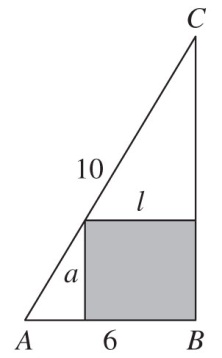 Sabe-se que:o triângulo [ABC] é retângulo em B ;Determine os valores de a e l de modo que o retângulo inscrito no triângulo tenha a área máxima e indique o seu valor.